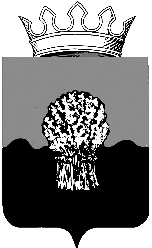 РОССИЙСКАЯ ФЕДЕРАЦИЯ             
САМАРСКАЯ ОБЛАСТЬМУНИЦИПАЛЬНЫЙ РАЙОН СызранскийСОБРАНИЕ ПРЕДСТАВИТЕЛЕЙ ГОРОДСКОГО ПОСЕЛЕНИЯ Балашейкатретьего созываРЕШЕНИЕ 20  декабря  2018 года                                                                                № 48О проведении выборов депутата Собрания представителейгородского поселения Балашейка муниципального районаСызранский Самарской области третьего созыва в составСобрания представителей Сызранского района пятого созываВ соответствии с пунктом 1 части 4 статьи 35 Федерального закона от 06.10.2003 г. № 131-ФЗ «Об общих принципах организации местного самоуправления в Российской Федерации», статьей 2 Закона Самарской области от 30.03.2015 г. № 24-ГД «О порядке формирования органов местного самоуправления муниципальных образований Самарской области», руководствуясь Уставом городского поселения Балашейка муниципального района Сызранский Самарской области, принятого решением Собрания представителей городского поселения Балашейка муниципального района Сызранский Самарской области от 26.05.2014 г. № 17, Собрание представителей городского поселения Балашейка муниципального района Сызранский Самарской областиРЕШИЛО:1.​ Провести выборы депутата Собрания представителей городского поселения Балашейка муниципального района Сызранский Самарской области третьего созыва в состав Собрания представителей Сызранского района пятого созыва тайным голосованием.2.​ Утвердить следующий порядок избрания депутата Собрания представителей городского поселения Балашейка муниципального района Сызранский Самарской области третьего созыва в состав Собрания представителей Сызранского района пятого созыва:2.1.​ Кандидатуры из числа депутатов Собрания представителей городского поселения Балашейка муниципального района Сызранский Самарской области третьего созыва для избрания в состав Собрания представителей Сызранского района пятого созыва предлагаются депутатами, а также путем самовыдвижения. При этом каждый депутат вправе выдвинуть только одну кандидатуру.2.2.​ Депутат Собрания представителей городского поселения Балашейка муниципального района Сызранский Самарской области третьего созыва, выдвинутый кандидатом в состав Собрания представителей Сызранского района пятого созыва, вправе заявить о самоотводе. Заявление о самоотводе принимается без обсуждения и голосования.2.3.​ После обсуждения кандидатур, выдвинутых в состав Собрания представителей Сызранского района пятого созыва, все кандидаты, кроме заявивших о самоотводе, вносятся в бюллетень для голосования.2.4. Избранным депутатом Собрания представителей городского поселения Балашейка муниципального района Сызранский Самарской области третьего созыва в состав Собрания представителей Сызранского района пятого созыва считается кандидат, набравший более половины голосов от установленной численности депутатов Собрания представителей городского поселения Балашейка муниципального района Сызранский Самарской области третьего созыва. Если необходимое число голосов не набрал ни один из кандидатов, проводится повторное выдвижение кандидатов - депутатов Собрания представителей городского поселения Балашейка муниципального района Сызранский Самарской области третьего созыва в состав Собрания представителей Сызранского района пятого созыва и повторное голосование до тех пор, пока один из кандидатов не будет избран. При этом допускается выдвижение кандидатов, которые выдвигались ранее и каждый депутат может голосовать только за одного кандидата.3. Утвердить прилагаемые к настоящему решению формы 1 и 2 бюллетеней для тайного голосования депутатов Собрания представителей городского поселения Балашейка муниципального района Сызранский Самарской области третьего созыва на выборах депутата Собрания представителей городского поселения Балашейка муниципального района Сызранский Самарской области третьего созыва в состав Собрания представителей Сызранского района пятого созыва.Председатель Собрания представителейгородского поселения Балашейкамуниципального района СызранскийСамарской области                                                                        Н.А.ХапугинаУтверждена решениемСобрания представителей городского поселения Балашейка муниципального района СызранскийСамарской области от 20.12.2018 г. № 48Форма 11БЮЛЛЕТЕНЬдля тайного голосования депутатов Собрания представителей городского поселения Балашейка муниципального района Сызранский Самарской области третьего созыва на выборах депутата Собрания представителей городского поселения Балашейка муниципального района Сызранский Самарской области третьего созыва в состав Собрания представителей Сызранского района пятого созыва20 декабря 2018 года*РАЗЪЯСНЕНИЕ ПОРЯДКА ЗАПОЛНЕНИЯ ИЗБИРАТЕЛЬНОГО БЮЛЛЕТЕНЯПоставьте любой знак в квадрате справа от фамилии только одного кандидата, в пользу которого сделан выбор.Избирательный бюллетень, в котором любой знак (знаки) проставлен (проставлены) более чем в одном квадрате либо не проставлен ни в оном из них, считается недействительным.Избирательный бюллетень, не заверенный подписями членов счетной комиссии, признается бюллетенем неустановленной формы и при подсчете голосов не учитывается.Утверждена решениемСобрания представителей городского поселения Балашейка муниципального района СызранскийСамарской области от 20.12.2018 г. № 48Форма 22БЮЛЛЕТЕНЬдля тайного голосования депутатов Собрания представителей городского поселения Балашейка муниципального района Сызранский Самарской области третьего созыва на выборах депутата Собрания представителей городского поселения Балашейка муниципального района Сызранский Самарской области третьего созыва в состав Собрания представителей Сызранского района пятого созыва20 декабря 2018 года*РАЗЪЯСНЕНИЕ ПОРЯДКА ЗАПОЛНЕНИЯ ИЗБИРАТЕЛЬНОГО БЮЛЛЕТЕНЯПоставьте любой знак в квадрате справа от фамилии только одного кандидата, в пользу которого сделан выбор.Избирательный бюллетень, в котором любой знак (знаки) проставлен (проставлены) более чем в одном квадрате либо не проставлен ни в оном из них, считается недействительным.Избирательный бюллетень, не заверенный подписями членов счетной комиссии, признается бюллетенем неустановленной формы и при подсчете голосов не учитывается.                                                                                         ЗА_________________________                                                                                   ПРОТИВ                _________________________1 Форма 1 используется, если выдвинуты для избрания два и более кандидата.2 Форма 2 используется, если выдвинут для избрания один кандидат.Пожалуйста, подождите